Аннотация к рабочей программе по географии 5-9 классРабочая программа курса географии составлена в соответствии с авторской программой по географии (5-9 классы) под редакцией Е.М.Домогацких.-3-е-М.: ООО «Русское слово», 2012., который подготовил ее в соответствии с Федеральным государственным образовательным стандартом общего образования.Рабочая программа содействует сохранению единого образовательного пространства, представляет широкие возможности для реализации различных подходов к построению учебного курса, формированию системы знаний, умений, способов деятельности, развитию и воспитанию обучающихся.Информационно - методическая функция рабочей программы позволяет всем участникам образовательного процесса получить представление о целях, содержании, общей стратегии обучения, воспитания и развития обучающихся средствами предмета.Организационно-планирующая функция рабочей программы предусматривает выделение этапов обучения, структурирование учебного материала, определение его количественных и качественных характеристик на каждом из этапов, в том числе для содержательного наполнения промежуточной аттестации обучающихся.Основные задачи курса:формирование системы географических знаний как компонента научной картины мира;познание на конкретных примерах многообразия современного географического пространства на разных его уровнях, что позволяет сформировать географическую картину мира;понимание главных особенностей взаимодействия природы и общества на современном этапе его развития;формирование навыков и умений безопасного и экологически целесообразного поведения в окружающей среде.География в основной школе — учебный предмет, формирующий у учащихся систему комплексных социально ориентированных знаний о Земле как о планете людей, закономерностях развития природы, размещении населения и хозяйства, об особенностях, о динамике и территориальных следствиях главных природных, экологических, социально-экономических и иных процессов, протекающих в географическом пространстве, проблемах взаимодействия общества и природы, об адаптации человека к географическим условиям проживания, о географических подходах к устойчивому развитию территорий.Целями изучения географии в основной школе являются:формирование системы географических знаний как компонента научной картины мира;познание на конкретных примерах многообразия современного географического пространства на разных его уровнях (от локального до глобального), что позволяет сформировать географическую картину мира;познание характера, сущности и динамики главных природных, экологических, социально-экономических, геополитических и иных процессов, происходящих в географическом пространстве России и мира;понимание главных особенностей взаимодействия природы и общества на современном этапе его развития, значения охраны окружающей среды и рационального природопользования, осуществления стратегии устойчивого развития в масштабах России и мира;понимание закономерностей размещения населения и территориальной организации хозяйства в связи с природными, социально-экономическими и экологическими факторами, зависимости проблем адаптации и здоровья человека от географических условий проживания;глубокое и всестороннее изучение географии России, включая различные виды ее географического положения, природу, население, хозяйство, регионы, особенности природопользования в их взаимозависимости;выработка у обучающихся понимания общественной потребности в географических знаниях, а также формирование у них отношения к географии как возможной области будущей практической деятельности;формирование навыков и умений безопасного и экологически целесообразного поведения в окружающей среде.Построение учебного содержания курса осуществляется по принципу его логической целостности, от общего к частному.Содержание географического образования в основной школе формирует у школьников знания основ географического пространства на местном, региональном и глобальном уровнях, а также умения правильно ориентироваться в пространстве. В этой связи рабочая программа содержит рекомендации к структуре национально-регионального компонента по географии своего края, области, района, региона. Включение этих рекомендаций в примерную программу федерального компонента связано с тем, что изучение малой родины, ее географических особенностей, активная и осознанная познавательная, творческая и практическая деятельность обучающихся в окружающей среде являются необходимыми условиями изучения географии своей страны в целом.Педагогический синтез общеземлеведческих и страноведческих основ учебного предмета позволяет организовать деятельность обучающихся по освоению, изменению и преобразованию окружающей среды на основе идеи разумного, гармонического взаимодействия природы и общества, социальной ответственности каждого человека за сохранение жизни на Земле, в то же время формирует бережное отношение к природным богатствам, истории и культуре своего Отечества.Курс географии на ступени основного общего образования направлен на формирование у обучающихся представлений о специфике природы, населения и хозяйства на различных уровнях познания. Отбор содержания проведен с учетом культуросообразного подхода, в соответствии с которым обучающиеся должны освоить содержание, значимое для формирования познавательной, нравственной и эстетической культуры, сохранения окружающей среды и собственного здоровья; для повседневной жизни и практической деятельности.Рабочая программа по географии строится с учетом следующих содержательных линий:• многообразие природы и хозяйственной деятельности человека;• социальная сущность человека;• уровневая организация природы, населения и хозяйства.Место курса в базисном плане: для обязательного изучения учебного предмета «География» на этапе основного общего образования согласно базисному учебному плану для образовательных учреждений Российской Федерации отводится в 5 классе – 34 часа, 1 час в неделю.В 6 классе-34 часа, 1 час в неделю.В 7 классе – 68 часа, 2 часа в неделю, в 8 классе – 68 часов, 2 часа в неделю; в 9 классе- 68 часа, 2 часа в неделюКурс «География России» занимает центральное место в системе школьной географии. Особая его роль определяется тем, что помимо научно-ознакомительных функций он сильнейшим образом влияет на становление мировоззрения и личностных качеств обучающихся. Курс «География России» изучается после страноведческого курса «Материки, океаны» и завершает блок основного общего образования в средней школе.Главная цель данного курса — формирование целостного представления об особенностях природы, населения, хозяйства нашей Родины, о месте России в современном мире, воспитание гражданственности и патриотизма учащихся, уважения к истории и культуре своей страны и населяющих ее народов, выработка умений и навыков адаптации и социально-ответственного поведения в российском пространстве; развитие географического мышления.Общеучебные умения, навыки и способы деятельностиПримерная программа предусматривает формирование у учащихся общеучебных умений и навыков, овладение ими универсальными способами деятельности. На базовом уровне:— умения работать с картами различной тематики и разнообразными статистическими материалами;— определение сущностных характеристик изучаемого объекта; самостоятельный выбор критериев для сравнения сопоставления, оценки и классификации объектов;— поиск нужной информации по заданной теме в источниках различного типа, в том числе в геоинформационных системах;— обоснование суждений, доказательств; объяснение положений, ситуаций, явлений и процессов;— владение основными видами публичных выступлений; презентации результатов познавательной и практической деятельности.Форма контроля: Тестовый контроль, проверочные работы, географические диктанты, работы с контурными картами, практические работы, работа с картами атласа, заполнение таблиц, индивидуальный устный опрос, фронтальная письменная работа. Итоговый контроль в виде обобщающих уроков с использованием тестовых заданий.Требования к результатам изучения курса направлены на реализацию деятельностного, практико-ориентированного и личностно ориентированного подходов; освоение обучающимися интеллектуальной и практической деятельности; овладение знаниями и умениями, востребованными в повседневной жизни, позволяющими ориентироваться в окружающем мире, значимыми для сохранения окружающей среды и собственного здоровья.В данном курсе используется учебники:«Введение в географию» для 5 класса общеобразовательных учреждений авторов Е.М. Домогацких, Э.Л. Введенского, А.А. Плешакова. — М.: ООО Русское слово,2014.«География. Физическая география» для 6 класса общеобразовательных учреждений авторов Е.М. Домогацких, Н.И.Алексеевский— М.: ООО Русское слово,- 2014.«География. Материки и океаны» для 7 класса общеобразовательных учреждений авторов Домогацких Е.М., Алексеевский Н.И. в 2 частях. - М.: Русское слово, 2014.«География» для 8 класса общеобразовательных учреждений авторов Е.М. Домогацких, Н.И.Алексеевский— М.: ООО Русское слово,- 2014.«География. Население и хозяйство России» для 9 класса общеобразовательных учреждений авторов Е.М. Домогацких, Н.И.Алексеевский, Н.Н.Клюев — М.: ООО Русское слово,- 2014.Географические атласы 5-9 классы, издательство «Русское слово»Контурные карты. География. 5-9 классы.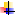 